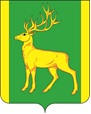 РОССИЙСКАЯ   ФЕДЕРАЦИЯИРКУТСКАЯ   ОБЛАСТЬАДМИНИСТРАЦИЯ МУНИЦИПАЛЬНОГО ОБРАЗОВАНИЯКУЙТУНСКИЙ  РАЙОНП О С Т А Н О В Л Е Н И Е«19 » марта 2024 г.	                                     р.п. Куйтун	                         	                  № 207-п     Об утверждении Плана мероприятий по инвентаризации и оценке эффективности мер социальной поддержки граждан, финансовое обеспечение которых осуществляется за счет средств бюджета муниципального образования Куйтунский район           В целях исполнениях Соглашения о мерах по социально-экономическому развитию и оздоровлению муниципальных финансов, заключенного между министерством финансов Иркутской области и администрацией муниципального образования Куйтунский район, руководствуясь статьями 37, 46 Устава муниципального образования Куйтунский район, администрация муниципального образования Куйтунский район, П О С Т А  Н О В Л Я Е Т:         1. Утвердить прилагаемый План мероприятий по инвентаризации и оценке эффективности мер социальной поддержки граждан, финансовое обеспечение которых осуществляется за счет средств бюджета муниципального образования Куйтунский район.         2. Управляющему делами администрации  муниципального образования Куйтунский район Чуйкиной И.В. опубликовать настоящее постановление в газете «Вестник Куйтунского района».         3. Отделу организационной и  кадровой работы администрации  муниципального образования Куйтунский район разместить настоящее постановление в сетевом издании «Официальный сайт муниципального образования Куйтунский район» в информационно-телекоммуникационной сети «Интернет» куйтунскийрайон.рф.        4. Настоящее постановление вступает в силу со дня его подписания.        5.Контроль за исполнением настоящего постановления возложить на начальника финансового управления администрации муниципального образования Куйтунский район Ковшарову Н.А. УТВЕРЖДЕНпостановлением администрациимуниципального образования Куйтунский районот 19.03.2024 № 207-пПЛАН МЕРОПРИЯТИЙпо инвентаризации и оценке эффективности мерсоциальной поддержки граждан, финансовое обеспечение которых осуществляется за счет средств бюджета муниципального образования Куйтунский районМэр муниципального образования  Куйтунский район	                                                                                                       А.А. Непомнящий№ п/пНаименование мероприятияОтветственные за реализацию мероприятийСрок реализации1234РАЗДЕЛ 1. Проведение инвентаризации мер социальной поддержкиРАЗДЕЛ 1. Проведение инвентаризации мер социальной поддержкиРАЗДЕЛ 1. Проведение инвентаризации мер социальной поддержкиРАЗДЕЛ 1. Проведение инвентаризации мер социальной поддержки1.Формирование перечня муниципальных мер социальной поддержкиГРБСЕжегодно до 01 мая2.Анализ муниципальных нормативных правовых актов, устанавливающих меры социальной поддержкиОтдел по правовым вопросам администрации муниципального образования Куйтунский район,ГРБСЕжегодно до 01 мая3.Определение муниципальных мер социальной поддержки, дублирующих или дополняющих меры социальной поддержки, установленные в соответствии с федеральным и региональным законодательством Отдел по правовым вопросам администрации муниципального образования Куйтунский район,ГРБСЕжегодно до 01 маяРАЗДЕЛ 2. Оценка эффективности мер социальной поддержкиРАЗДЕЛ 2. Оценка эффективности мер социальной поддержкиРАЗДЕЛ 2. Оценка эффективности мер социальной поддержкиРАЗДЕЛ 2. Оценка эффективности мер социальной поддержки1.Оценка целесообразности установления мер социальной поддержкиОтдел по правовым вопросам администрации муниципального образования Куйтунский район,ГРБС Ежегодно до 01 июня 2.Оценка достижения результатов предоставления мер социальной поддержкиОтдел по правовым вопросам администрации муниципального образования Куйтунский район,ГРБС Ежегодно до 01 июня РАЗДЕЛ 3. Совершенствование системы предоставления мер социальной поддержкиРАЗДЕЛ 3. Совершенствование системы предоставления мер социальной поддержкиРАЗДЕЛ 3. Совершенствование системы предоставления мер социальной поддержкиРАЗДЕЛ 3. Совершенствование системы предоставления мер социальной поддержки1.Анализ наличия критериев нуждаемости в порядках предоставления мер социальной поддержкиГРБСЕжегодно до 01 сентября2.Проведение мероприятий по исключению мер социальной поддержки, дублирующих или дополняющих меры, установленные федеральным и региональным законодательством, включая внесение изменений в действующие муниципальные нормативные правовые акты Отдел по правовым вопросам администрации муниципального образования Куйтунский район,ГРБСЕжегодно до 01 сентября3При составлении проекта бюджета муниципального образования Куйтунский район на очередной финансовый год и плановый период,  в случае выявления дублирующих мер социальной поддержки,  не предусматривать в расходах бюджета района меры социальной поддержки граждан, обеспечение которых осуществлялось ранее за счет средств районного бюджета Финансовое управление администрации муниципального образования Куйтунский район,ГРБСЕжегодно до 01октября